1 | InvitationA. ParticipantsHelloi,Calling all developers and students! We’d like to invite you to participate in the “(name) Hackathon” powered by (company name), sponsored by (company name). This hackathon will be focus on _________. This free event will be held on _______ (date) at _______ (venue name and address). It will be an amazing weekend with code, fun and lots of coffee.To learn more about the event and to register, visit ________ (website) or email us at (contact mail). You can also follow us on Twitter: @_________  (Twitter handle).May the winning side of the Force be with you,(Name), the “(hackathon name)” hostB. JudgesDear __________, We would like to invite you to be part of the judging panel in the “(hackathon name)” powered by (company name), sponsored by (company name). This hackathon will focus on _______ because ____________________ (the reason why you picked the topic).This is a very important event because:(Reason 1 for hackathon) (Reason 2 for hackathon) (Reason 3 for hackathon) Because of your expertise in/knowledge of/position on this topic, it would give be an honor to have you with us on ______ (date and time).Looking forward to your reply, (Name), the “(hackathon name)” host C. MentorsDear __________, We would like to invite you to be a mentor in the “(hackathon name)” powered by (company name), sponsored by (company name). This hackathon will focus on _______ because ____________________ (the reason why you picked the topic).This is a very important event because:(Reason 1 for hackathon) (Reason 2 for hackathon) (Reason 3 for hackathon) Because of your expertise in/knowledge of/position on this topic, it would give be an honor to have you with us on ______ (date and time). If you agree to be with us, please choose one of the following available slots for mentorship:(Time slot)(Time slot)(Time slot)....Looking forward to your reply, (Name), the “(hackathon name)” host  2 | ReminderA. ParticipantsHello, The “(hackathon name)” is less than ______ days away! Are you excited?The hackathon will be at __________ (venue name and address). If you arrive at _______ (time), we can start our event on time. Bring your ID, laptop and any devices you might need. We’ll provide you with food, a place to work and, hopefully, a great weekend. Our agenda is attached, along with a list of our judges and mentors. (Attach the pdfs.)If you have questions or a problem, send an email to ________ (contact email) or call __________ (contact name and number). Looking forward to seeing you there,(Name), the “(hackathon name)” host B. JudgesDear (name):The “(hackathon name)” is less than ______ days away, and we’re really glad you’ll be there. The hackathon will be at (venue name and address). We’re asking all our judges to arrive by _______ (time) so the event will start on time. Attached is the agenda, along with the list of other judges. (Attach the pdfs.)If you have any questions or problems, send an email to ________ (contact email) or call __________ (contact name and number). Can’t wait to see you there,(Name), the “(hackathon name)” host C. MentorsDear (name):The “(hackathon name)” is less than ______ days away, and we’re really glad you’ll be there. The hackathon will be at (venue name and address). Attached is our agenda, along with a list of the other mentors. (Attach the pdfs.)The time we have reserved for you is ________, but you can join us at any other time; just let us know. If you have any questions or problems, send an email to ________ (contact email) or call __________ (contact name and number). Can’t wait to see you there,(Name), the “(hackathon name)” host3 | Thank You EmailA. ParticipantsDear (participant), The “(hackathon name)” was a success, and I want to thank you personally for your contribution. We had ___________ (number) participants, we served _______ (amount of food), and you all worked for _______ hours. That’s unforgettable! I’m hoping you’ll do one more thing for us. We’d like 3 minutes of your time to take this survey (I know it’s not the most exciting thing to do, but it can help us do a better job next time). Hope to see you in another edition and good luck on your future endeavors! Thanks again,(Name), the “(hackathon name)” host B. JudgesDear (name of judge): The “(hackathon name)” was a success, and I want to thank you personally for your contribution. We had ___________ (number) participants, we served _______ (amount of food), and the participants worked for _______ hours. That’s unforgettable!I’d like to ask you for one more thing. Could you send your thoughts about the event and suggestions for how to improve? This will help us make sure that being a judge in our next hackathon will be an amazing experience.Thanks again for your help,, (Name), the “(hackathon name)” host C. MentorsDear (name of mentor)The “(hackathon name)” was a success, and I want to thank you personally for your contribution. We had ___________ (number) participants, we served _______ (amount of food), and the participants worked for _______ hours. That’s unforgettable!I’d like to ask you for one more thing. Could you send your thoughts about the event and suggestions for how to improve? This will help us make sure that being a mentor in our next hackathon will be an amazing experience.Thanks again for your help, (Name), the “(hackathon name)” host 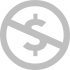 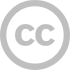 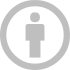 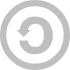 Attribution-NonCommercial-ShareAlike 4.0 International